ΑΝΑΚΟΙΝΩΣΗΠΡΟΣ:    Τα Μέλη της Πανεπιστημιακής κοινότηταςΘΕΜΑ:   Δημόσια Ηλεκτρονική Κλήρωση για την ανασυγκρότηση Τακτικού και Αναπληρωματικού Μέλους της  Επιτροπής Διενέργειας & Αξιολόγησης στα πλαίσια της Ανοικτής  Ηλεκτρονικής Διαδικασίας Σύναψης Σύμβασης Κάτω των Ορίων για την “Προμήθεια υλικών καθαριότητας και ειδικών εργαστηριακών υλικών για τις ανάγκες του Πανεπιστημίου Πατρών για το έτος 2023”, με αριθ. Διακήρυξης 30/23Σας ενημερώνουμε ότι την Τετάρτη 15 Νοεμβρίου 2023 και ώρα 10:00 π.μ., στο Γραφείο 5  του Τμήματος Προμηθειών, Περιουσίας & Κληροδοτημάτων της Δ/νσης Οικονομικών Υπηρεσιών του Πανεπιστημίου Πατρών, θα διενεργηθεί Δημόσια Κλήρωση (ν.4024/2011, άρθρο 26)  για την ανασυγκρότηση Τακτικού και Αναπληρωματικού Μέλους της  Επιτροπής Διενέργειας & Αξιολόγησης στα πλαίσια της Ανοικτής  Ηλεκτρονικής Διαδικασίας Σύναψης Σύμβασης Κάτω των Ορίων για την “Προμήθεια υλικών καθαριότητας και ειδικών εργαστηριακών υλικών για τις ανάγκες του Πανεπιστημίου Πατρών για το έτος 2023”, με αριθ. Διακήρυξης 30/23.Η Αναπληρώτρια Προϊσταμένητου Τμήματος Προμηθειών, Περιουσίας& ΚληροδοτημάτωνKωνσταντίνα Γ. ΛυκούδηΕΛΛΗΝΙΚΗ ΔΗΜΟΚΡΑΤΙΑ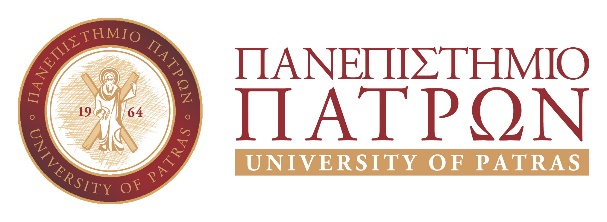 ΓΕΝΙΚΗ ΔΙΕΥΘΥΝΣΗ ΟΙΚΟΝΟΜΙΚΩΝ ΥΠΗΡΕΣΙΩΝ & ΦΟΙΤΗΤΙΚΗΣ ΜΕΡΙΜΝΑΣΔΙΕΥΘΥΝΣΗ ΟΙΚΟΝΟΜΙΚΩΝ ΥΠΗΡΕΣΙΩΝΤΜΗΜΑ ΠΡΟΜΗΘΕΙΩΝ, ΠΕΡΙΟΥΣΙΑΣ & ΚΛΗΡΟΔΟΤΗΜΑΤΩΝΑρμόδιος: Δροσάκης ΑναστάσιοςΤηλ. Επικοινωνίας: 2610 996836Ηλεκτρ.Ταχυδρομείο:oikonomiki@upatras.gr                          url: www.upatras.gr/el/node/5550   